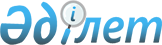 Бюджеттiк қарыздар бойынша есептеу жүргiзу туралыҚазақстан Республикасы Үкiметiнiң Қаулысы 1995 жылғы 22 желтоқсан N 1848



          Қорғаныс және ведомстволарының коммуналдық қызметтер, байланыс
қызметтерi мен заттық мүлiк үшiн пайда болған қарызын қысқарту
мақсатында Қазақстан Республикасының Үкiметi Қаулы Етедi:




          1. Қазақстан Республикасының Қаржы министрлiгi Республикалық
бюджет пен республикалық бюджет алдында салық және басқа да борыштық
мiндеттемелер бойынша жалпы сомасы 743,918 мың (жетi жүз қырық үш
миллион тоғыз жүз он сегiз мың) теңге берешегi бар кәсiпорындар мен
ұйымдар арасындағы қарызды, қосымшаға сәйкес, бiр жолғы есептеу
жүргiзсiн.




          Көрсетiлген соманы жоғарыда аталған кәсiпорындар мен ұйымдардан




алған коммуналдық қызмет, байланыс қызметi мен заттық мүлiк үшiн
берешектi өтеуге қорғаныс және құқық қорғау ведомстволарын
қаржыландыру есебiне есептесiн.
     2. Қарызды есептеу 1995 жылғы 15 желтоқсандағы жағдай бойынша,
сома республикалық бюджеттiң кiрiс және шығыс бөлiктерiнде көрсетiле
отырып жүзеге асырылады.

     Қазақстан Республикасы
      Премьер-Министрiнiң
      бiрiншi орынбасары
                                       Қазақстан Республикасы
                                       Үкiметiнiң 1995 жылғы
                                       22 желтоқсандағы
                                       N 1848 қаулысына
                                               қосымша
         Құқық қорғау және қорғаныс ведомстволарын қаржыландыру
         есебiне есептеуге қабылданатын республикалық бюджетке
         салық және басқа да мiндеттi төлемдер бойынша қарызы бар
                     кәсiпорындар мен ұйымдардың
                          Т I З Б Е С I
                                                         мың теңге
________________________________________________________________________
Кәсiпорындар мен і Құқық қорғау және қорғаныс ведомстволарының
ұйымдардың атауы,і__________________атауы_______________________________
салық және респу.іЕсепке і IIM і Iшкi  і ҰҚК і Мем. іШек. і Қор. і Қаз.
бликалық бюджет  іалына. і     і әскер.і     і шека.іәскері ға.  і ги.
алдындағы басқа  ітын    і     і лердiңі     і раны ілерi.і ныс  і дро.
да борыштық      іқарыз  і     і бас   і     і қор. інiң  і ми.  і мет
мiндеттемелердiң і       і     і басқарі     і ғау  іәске.і нис. і
   түрлерi       і       і     і масы  і     і жөнiні ри  і тр.  і
                 і       і     і       і     і дегi іинс. і лiгi і
                 і       і     і       і     і мем. ітиту.і      і
                 і       і     і       і     і ком  іты   і      і
________________________________________________________________________
        1            2      3      4      5      6     7      8       9
________________________________________________________________________
"Қазақстан әуе жолы"
ҰАҚ Алматы қаласы

    барлығы       81737  24554   1500    9332         564   45787

Оның iшiнде заңды
тұлғалардан
алынатын табыс
салығы            81737  24554   1500    9332         564   45787

Алматы темiр жол
басқармасы Алматы
қаласы, барлығы   58559   4247  20251    1229  3307   915   28610

  Оның iшiнде
қосымша құнға
салынатын салық   58559   4247  20251    1229  3307   915   28610

Тың темiр жол
басқармасы

Ақмола қаласы,
барлығы           16755  6925                                9830
  Оның iшiнде
қосымша құнға
салынатын
салық             16755  6925                                9830

"Қазкоммунэнерго"
РӨБ, Алматы қаласы,
барлығы          114702 82889   13505   18308
 Оның iшiнде
қосымша құнға
салынатын салық  114702 82889   13505   18308

"Алматыгортеп.
локоммунэнерго"
ашық үлгiдегi АҚ,
Алматы қаласы,
барлығы           14834                            14834
 Оның iшiнде
заңды тұлғалардан
алынатын табыс
салығы            14834                            14834

"Қазақтелеком" ҰАК
Алматы қаласы,
барлығы          307531 92840    9328   94944  5155         81386  23878
 Оның iшiнде
заңды тұлғалардан
алынатын табыс
салығы           307531 92840    9328   94944  5155         81386  23878

"Каскор" акцио.
нерлiк компания.
сының құрылыс-мон.
таж басқармасы
Ақтау қаласы,
барлығы           31603        31603
 Оның iшiнде
қосымша құнға са.
лынатын салық     31603        31603

"Қазхимконтракт"
фирмасы,Алматы
қаласы,барлығы     1704                                      1704
 Оның iшiнде
заңды тұлғалардан
алынатын табыс
салығы             1704                                      1704

"Қазвнешконтракт"
фирмасы,Алматы
қаласы барлығы     3831                                      3831
 Оның iшiнде
қосымша құнға
салынатын салық    2650                                      2650

заңды тұлғалардан
алынатын табыс
салығы             1181                                      1181

ЖШС "Приуралье"
фирмасы
Орал қаласы,
барлығы           50009                                     50009
 Оның iшiнде
директивалық
кредит            50009                                     50009

" Горэнергосеть"
тресi, Темiртау
қаласы, Қарағанды
облысы,барлығы      727                  727
 Оның iшiнде
қосымша құнға
салынатын салық     418                  418

заңды тұлғалардан
алынатын табыс
салығы              309                  309

"Агропромэнерго"
ӨБ,Володар селосы
Айыртау ауданы,
Көкшетау облысы,
барлығы             300                  300
 Оның iшiнде заңды
тұлғалардан алы.
натын табыс
салығы              300                  300

"Авиатехникалық
орталық-405" АҚ
Алматы қаласы,
барлығы            4246                                      4246
 Оның iшiнде
қосымша құнға
салынатын салық    4164                                      4164

Экономиканы қайта
жаңғырту қоры        82                                        82

Қр IIМ ЛА-155/4
мекемесiнiң өнер.
кәсiп орны          2982                                     2982
 Оның iшiнде
қосымша құнға
салынатын салық     2370                                     2370

Экономиканы қайта
жаңғырту қоры        612                                      612

"Алатау" Алматы
акционерлiк
қоғамы, Алматы
қаласы, барлығы   21795                                     21795
 Оның iшiнде
заңды тұлғалардан
алынатын салығы    9300                                      9300

қосымша құнға са.
лынатын салық     12495                                     12495

"Медтехника" Ақ
Алматы қаласы,
барлығы            4261                        1433          2828
 Оның iшiнде
қосымша құнға са.
лынатын салық      3360                        1433          1927

заңды тұлғалардан
алынатын табыс
салығы              901                                       901

"Сұңқар" АҚ
Алматы қаласы,
барлығы            8340                                      8340
 Оның iшiнде
қосымша құнға
салынатын салық    8340                                      8340

"Құлан" АҚ
Алматы қаласы,
барлығы           20002                                     20002
 Оның iшiнде
заңды тұлғалар.
дан алынатын
табыс салығы      14370                                     14370

қосымша құнға
салынатын салық    5632                                      5632

ЖИЫНЫ            743918 211455  76187   124840 9895  16313 281350 23878
      
      


					© 2012. Қазақстан Республикасы Әділет министрлігінің «Қазақстан Республикасының Заңнама және құқықтық ақпарат институты» ШЖҚ РМК
				